Článek II.Předmět smlouvyPříkazník bude podle této smlouvy jménem příkazce a na jeho účet za úplatu vykonávat a obstarávat všechny níže uvedené činnosti v nezbytném a obvyklém rozsahu vyplývajícím z obecně závazných předpisů a této smlouvy. Příkazník bude vykonávat poradenské, inženýrské, konzultační a další související činnosti v níže uvedených oblastech:Bezpečnost a ochrana zdraví při práci, požární ochrana (dále jen BOZP, PO)plnění úkolů v prevenci rizik v BOZP  (zákon č. 309/2006 Sb., ve znění pozdějších předpisů)plnění úkolů odborně způsobilé osoby v BOZP  (zákon č. 262/2006 Sb., ve znění pozd. předpisů)plnění úkolů v požární ochraně (PO)   (zákon č. 133/1985 Sb., ve znění pozd. předpisů)hygiena práce (zákon č.258/2000 Sb., NV č. 361/2007 Sb., vyhl. č. 180/2015 Sb., NV č. 101/2005 Sb. a další)kategorizace prací (zákon č.258/2000 Sb., vyhláška č. 432/2003 Sb.) hlášení a oznámení pracovních úrazů místně příslušným orgánům (dle nařízení vlády č. 201/2010 Sb.)ergonomie práce a pracoviště, prevence rizikplnění úkolů osoby odborně způsobilé ve smyslu §11 zákona č.133/1985 Sb., ve znění pozdějších předpisů, včetně školení zaměstnanců a odborné přípravy preventivních požárních hlídekzpracovávání dokumentace požární ochrany (dle §27 vyhl. č.246/2001 Sb., o požární prevenci)Konkrétní rozsah realizovaných služeb , místo plnění a cenové podmínky dodání budou vždy specifikovány v samostatné příloze/dodatku smlouvy s názvem „Specifikace služeb a cenové podmínky“. Příkazce se touto smlouvou zavazuje sjednané služby přijmout a zaplatit příkazníkovi ve smlouvě a jejích přílohách specifikovanou úplatu.Článek III.Specifikace sjednaných činnostíSlužby dle této smlouvy budou příkazníkem prováděny ve formě osobních konzultací, ústních a písemných stanovisek ke konkrétní problematice, součinnosti při jednáních na příslušných orgánech veřejné správy či soukromoprávních subjektech, dodávkou zboží a dalších smlouvou specifikovaných služeb, případně v jiné formě, jestliže se smluvní strany na ní v tom kterém případě dohodnou. Případné činnosti, které bude příkazce požadovat nad rámec této smlouvy, zavazuje se příkazník provést po odsouhlasení rozsahu, termínů plnění a odměny. Účastníci se rovněž dohodli na tom, že ze strany kterékoliv ze smluvních stran může být iniciováno jednání, kterým dojde ke specifikaci konkrétních požadavků a podmínek vč. cenových na poskytnutí poradenských služeb dle této smlouvy.	Zhlediska časového objemu budou služby, sjednané touto smlouvou, poskytovány příkazníkem tak, aby vždy docházelo k bezvadnému plnění předmětu smlouvy ze strany příkazníka, či dle konkrétních smluvních ujednání. Tímto není dotčena osobní přítomnost příkazníka ve vyjímečných případech a při kontrolách orgánů státní správy. Tato přítomnost zástupce příkazníka bude vždy předem odsouhlasena příkazcem a bude vyplývat z jeho svobodné vůle.  Z každé osobní návštěvy bude příkazníkem vyhotoven zápis popisující stav souladu předmětu smlouvy s legislativou, zjištěné neshody a popis nápravných opatření dle návrhu příkazníka. Zápis bude vždy stvrzen podpisy oprávněných zástupců obou smluvních stran.Smluvní strany se mohou v tom kterém případě dohodnout, že obchodní či provozní záležitost, která vyplyne z poskytování služeb dle této smlouvy, bude zařizovat příkazník. Vyžaduje - li zařízení takové záležitosti uskutečnění právních úkonů jménem příkazce (např. jednání se správním orgánem apod.), je příkazník povinen neprodleně oznámit tuto skutečnost vhodnou formou příkazci (faxem, telefonicky apod.), který bez zbytečného odkladu rozhodne o provedení či neprovedení takového úkonu, případně o formě provedení úkonu (osobně nebo vystaví příkazníkovi písemně potřebnou plnou moc). Touto smlouvou uděluje příkazce příkazníkovi plnou moc k zastupování příkazce v rozsahu předmětu této smlouvy. Příkazník je oprávněn zastupovat příkazce ve všech věcech dle této smlouvy, vykonávat veškeré úkony s tím související, zejména přijímat doručované písemnosti, podávat návrhy a žádosti, uznávat uplatněné nároky, vzdávat se nároků, podávat opravné prostředky, námitky nebo rozklad a vzdávat se jich, vymáhat nároky, plnění nároků přijímat, jejich plnění potvrzovat a to vše i tehdy, když je podle právních předpisů zapotřebí zvláštní plné moci. Tato plná moc se uděluje i v rozsahu práv a povinností podle správního řádu. Pro potřeby elektronické komunikace bude příkazcem příkazníkovi udělena odpovídající plná moc.Článek IV.Sjednaná cena a platební podmínkyCena za provádění služeb bude specifikována vždy v samostatných přílohách „Specifikace služeb a cenové podmínky“, a to jednotlivě pro dílčí obchodní případy příkazce.Ke všem sjednaným cenám bude připočtena daň z přidané hodnoty ve výši dle příslušných právních předpisů právně účinných ke dni data uskutečnění zdanitelného plnění.Sjednaná cena bude příkazcem hrazena jedenkrát měsíčně a to vždy za uplynulý měsíc na základě faktury vystavené příkazníkem se splatností 15-ti dnů ode dne vystavení faktury, přičemž datem zdanitelného plnění je vždy poslední den kalendářního měsíce, za který sjednané cena příkazníkovi přísluší.  Pro potřeby elektronické fakturace budou použity tyto e-mailové adresy:Faktury zasílané příkazci:	sekretariat@svupraha.cz Faktury zasílané příkazníkovi:	efakturace@ekonvert.cz Pro případ prodlení objednatele s plněním finančních závazků dle této smlouvy se ve prospěch zhotovitele sjednává právo na úrok z prodlení ve výši 0,05 % z dlužné částky za každý den prodlení se zaplacením. V případě prodlení s plněním peněžitého závazku trvajícího déle jak 30 dnů, může dodavatel přerušit provádění všech výše uvedených služeb až do zaplacení dlužné částky.Ve sjednané odměně nejsou zahrnuty hotové výdaje, jako např. kolky soudní a správní poplatky, služby notářů, daňových poradců, auditorů či znalců a ceny služeb, jejichž provedení zajistil příkazník na základě žádosti příkazce nad rámec rozsahu uvedeného v čl. 2.2., apod. Tyto výdaje vč. hotovostních se příkazce zavazuje uhradit na základě žádosti příkazníka, která musí být doložena příslušnými doklady prokazujícími vynaložení takového výdaje.Ve prospěch příkazníka se sjednává právo zahájit jednání o úpravě sjednané ceny s účinností od 1. ledna každého následujícího kalendářního roku platnosti této smlouvy o průměrnou míru inflace ve výši oznámené Českým statistickým úřadem, zjištěnou podle vývoje úhrnného indexu spotřebitelských cen zboží a služeb v České republice. Článek V.Práva a povinnosti smluvních stranPříkazník je povinen při poskytování služeb, které jsou předmětem této smlouvy postupovat podle pokynů příkazce a v souladu s jeho zájmy, které příkazník zná nebo musí znát. Příkazník je zejména povinen chránit jemu známé zájmy příkazce související s provozem příkazce a oznámit mu všechny okolnosti, jež mohou mít vliv na změnu příkazceových příkazů.Příkazce je oprávněn udělovat příkazníkovi pokyny k výkonu sjednaných činností. Tyto pokyny budou příkazníkovi předávány vhodným způsobem (zejména telefonicky, e-mailem apod.) a příkazník je povinen postupovat podle takto udělených pokynů. Od pokynů příkazce se může příkazník odchýlit, jen když je to naléhavě nezbytné v zájmu příkazce a příkazník nemůže včas obdržet jeho souhlas. Příkazník je povinen přijímat pokyny pouze od pověřených zástupců příkazce, kterými jsou členové statutárních nebo jiných orgánů příkazce, případně osoby, které budou příkazcem k udílení těchto pokynů písemně zmocněni nebo určeni touto smlouvou. Příkazník bude vykonávat sjednané činnosti s péčí řádného hospodáře, v souladu s dobrými obchodními mravy a zásadami čestné obchodní soutěže. Příkazník je oprávněn použít k veškerým plněním vůči příkazci i třetí osoby bez předchozího souhlasu příkazce. V takovém případě za plnění závazků touto třetí osobou ve vztahu k příkazci odpovídá příkazník tak, jako by je plnil sám.Příkazce je povinen poskytovat příkazníkovi při výkonu sjednaných konzultačních činností veškerou nezbytnou součinnost, což představuje zejména povinnost předat včas příkazníkovi věci a informace, jež jsou nutné k realizaci činností, které jsou předmětem této smlouvy, pokud z jejich povahy nevyplývá, že je má obstarat příkazník (např. různé listiny, doklady, informační a reklamní materiály, zprávy o chystaných kontrolách orgánů státní správy souvisejících s předmětem činnosti příkazníka apod.). Příkazce je dále povinen umožnit příkazníkovi pravidelné proškolení vybraných pracovníků v jednotlivých oblastech předmětu smlouvy.Příkazník může na základě předchozího souhlasu příkazce v době trvání tohoto smluvního vztahu vstupovat do provozních budov příkazce a jeho předmětných obchodních partnerů, má právo požadovat přístup k písemnostem, záznamům a informacím v rozsahu nezbytně nutném pro dosažení účelu této smlouvy.Článek VI.Povinnost mlčenlivostiÚčastníci se dále zavazují zachovávat mlčenlivost o všech skutečnostech, o nichž se dozví v souvislosti s výkonem činností dle této smlouvy. Této povinnosti mohou být zproštěni pouze písemným prohlášením druhé smluvní strany. Povinnost mlčenlivosti není porušena dále tehdy, pokud jsou účastníkem utajené informace použity v rámci výkonu sjednaných činností a pro dosažení účelu této smlouvy.Článek VII.Délka trvání smlouvy Tato smlouva je platná dnem podpisu oběma smluvními stranami a účinná dnem 01.07.2024.Tato smlouva se uzavírá na dobu určitou se stanovením 3 měsíční výpovědní lhůty, a to od 1.7.2024 do 30.6.2026, přičemž tato smlouva může být ze strany příkazce či příkazníka vypovězena i bez udání důvodů. Výpovědní doba počíná běžet prvého dne následujícího měsíce po doručení písemné výpovědi druhé smluvní straně na adresu jejího sídla, která je zapsána v obchodním rejstříku.Vypovědět mandátní smlouvu je možno oboustranně pouze v těchto případech:v případě hrubého porušení smluvních podmínek některou ze smluvních stran bez snahy, možnosti či schopnosti vzniklé škody poškozenému v plné výši a bez odkladu nahraditv případě ukončení činnosti některé ze smluvních stran (likvidace společnosti, insolvence, konkurz, apod.)formou vzájemné shody obou smluvních stran a to jen písemnou formou stvrzenou odpovědnými zástupciUkončením platnosti smlouvy výše uvedenými způsoby nezaniká právo smluvních stran na vzájemné vypořádání závazků a/nebo neodkladnou náhradu vzniklých finančních či materiálních škod poškozenému.Článek VIII.Závěrečná ujednáníPrávní vztahy touto smlouvou neupravené se řídí příslušnými ustanoveními zákona č. 89/2012 Sb., občanský zákoník a to zejména jeho ust. § 631 a násl.  Za řádné doručení písemností se pro účely této smlouvy považuje jejich doručení formou doporučené pošty, proti podpisu k tomu kompetentního pracovníka smluvní strany jíž je písemnost určena, případně dalšími způsoby doručení jež jsou obvyklé a odpovídají zásadám poctivého obchodního styku. Účinky doručení nastanou i v tom případě, odmítne - li strana jíž je písemnost určena převzetí této písemnosti. V pochybnostech se má za to, že bylo doručeno třetí dne po odevzdání písemnosti k poštovní přepravě.Tuto smlouvu lze měnit nebo doplňovat pouze formou písemných dodatků. Pokud by některé z ustanovení této smlouvy pozbylo platnosti, nebo by se stalo neúčinné, nezakládá tato skutečnost neplatnost smlouvy jako celku. Takovéto ustanovení by bylo nahrazeno ustanovením jiným, jemu významově a obsahově nejbližším tak, aby byl naplněn účel této smlouvy.Tato smlouva je vyhotovena ve dvou stejnopisech, z nichž každý má platnost originálu a jeden stejnopis obdržel příkazník a jeden stejnopis obdržel příkazce.Na důkaz své svobodné, vážné a určité vůle s uzavřením této smlouvy ve shora uvedeném znění připojují smluvní strany své podpisy.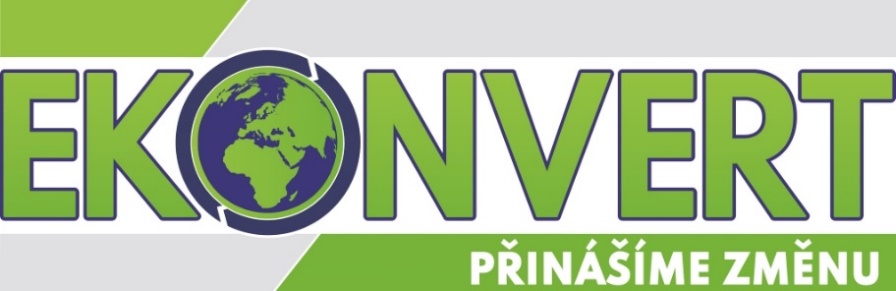 SMLOUVA PŘÍKAZNÍSMLOUVA PŘÍKAZNÍSMLOUVA PŘÍKAZNÍevidenční číslo:  100-01-24/00003uzavřená dle ust. § 2430 zákona č. 89/2012 Sb., občanský zákoník243evidenční číslo:  100-01-24/00003uzavřená dle ust. § 2430 zákona č. 89/2012 Sb., občanský zákoník243evidenční číslo:  100-01-24/00003uzavřená dle ust. § 2430 zákona č. 89/2012 Sb., občanský zákoník243evidenční číslo:  100-01-24/00003uzavřená dle ust. § 2430 zákona č. 89/2012 Sb., občanský zákoník243evidenční číslo:  100-01-24/00003uzavřená dle ust. § 2430 zákona č. 89/2012 Sb., občanský zákoník243evidenční číslo:  100-01-24/00003uzavřená dle ust. § 2430 zákona č. 89/2012 Sb., občanský zákoník243Článek I.Smluvní stranyČlánek I.Smluvní stranyČlánek I.Smluvní stranyČlánek I.Smluvní stranyČlánek I.Smluvní stranyČlánek I.Smluvní stranyEkonvert s.r.o.Ekonvert s.r.o.Ekonvert s.r.o.Ekonvert s.r.o.Ekonvert s.r.o.se sídlem:Zapsána v OR:IČ:DIČzastupuje:bankovní spojení:číslo účtu:kontakt (tel.,e-mail): (dále jen „příkazník“)se sídlem:Zapsána v OR:IČ:DIČzastupuje:bankovní spojení:číslo účtu:kontakt (tel.,e-mail): (dále jen „příkazník“)Teplárenská 608/11, Malešice 108 00 Praha 10vedeném u Městského soudu v Praze, oddíl C, vložka 21674528745850CZ28745850Bc. Pavel Novák, jednatel společnostiKomerční banka a.s., expozitura Chomutov43-9943970257/0100+420 Xxxxxxxxx, info@ekonvert.czTeplárenská 608/11, Malešice 108 00 Praha 10vedeném u Městského soudu v Praze, oddíl C, vložka 21674528745850CZ28745850Bc. Pavel Novák, jednatel společnostiKomerční banka a.s., expozitura Chomutov43-9943970257/0100+420 Xxxxxxxxx, info@ekonvert.czTeplárenská 608/11, Malešice 108 00 Praha 10vedeném u Městského soudu v Praze, oddíl C, vložka 21674528745850CZ28745850Bc. Pavel Novák, jednatel společnostiKomerční banka a.s., expozitura Chomutov43-9943970257/0100+420 Xxxxxxxxx, info@ekonvert.czaaStátní veterinární ústav PrahaStátní veterinární ústav PrahaStátní veterinární ústav PrahaStátní veterinární ústav PrahaStátní veterinární ústav Prahase sídlem:Zapsána v OR:IČ:DIČzastupuje:bankovní spojení:číslo účtu:kontakt (tel.,e-mail): (dále jen „příkazce“)se sídlem:Zapsána v OR:IČ:DIČzastupuje:bankovní spojení:číslo účtu:kontakt (tel.,e-mail): (dále jen „příkazce“)Sídlištní 136/24, Lysolaje, Praha-Lysolaje, 165 0300019305CZ00019305MVDr. Kamil Sedlák, Ph.D., ředitel SVÚ PrahaČeská národní banka20439061/0710E-mail: kamil.sedlak@svupraha.cz, sekretariat@svupraha.czSídlištní 136/24, Lysolaje, Praha-Lysolaje, 165 0300019305CZ00019305MVDr. Kamil Sedlák, Ph.D., ředitel SVÚ PrahaČeská národní banka20439061/0710E-mail: kamil.sedlak@svupraha.cz, sekretariat@svupraha.czSídlištní 136/24, Lysolaje, Praha-Lysolaje, 165 0300019305CZ00019305MVDr. Kamil Sedlák, Ph.D., ředitel SVÚ PrahaČeská národní banka20439061/0710E-mail: kamil.sedlak@svupraha.cz, sekretariat@svupraha.czdle vlastního prohlášení k právním úkonům způsobilí, uzavírají dále uvedeného dne, měsíce  a roku tuto příkazní smlouvu (dále jen „smlouva“)dle vlastního prohlášení k právním úkonům způsobilí, uzavírají dále uvedeného dne, měsíce  a roku tuto příkazní smlouvu (dále jen „smlouva“)dle vlastního prohlášení k právním úkonům způsobilí, uzavírají dále uvedeného dne, měsíce  a roku tuto příkazní smlouvu (dále jen „smlouva“)dle vlastního prohlášení k právním úkonům způsobilí, uzavírají dále uvedeného dne, měsíce  a roku tuto příkazní smlouvu (dále jen „smlouva“)dle vlastního prohlášení k právním úkonům způsobilí, uzavírají dále uvedeného dne, měsíce  a roku tuto příkazní smlouvu (dále jen „smlouva“)dle vlastního prohlášení k právním úkonům způsobilí, uzavírají dále uvedeného dne, měsíce  a roku tuto příkazní smlouvu (dále jen „smlouva“)V Praze,  dne 25.06.2024	V Praze,  dne 25.06.2024	Razítko a podpisRazítko a podpisZa příkazníka:    Bc.Pavel NovákZa příkazce:   MVDr. Kamil Sedlák, Ph.D.Funkce: jednatel společnosti	Funkce:	 ředitel Státního veterinárního ústavu Praha